LEARNING AGREEMENT FOR STUDIES 2017/2018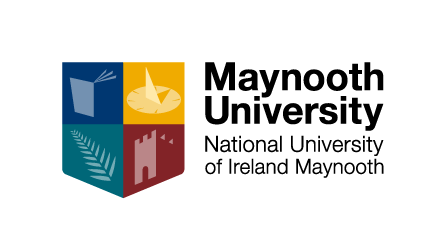 PROPOSED MOBILITY PROGRAMMEPlanned dates of the start and end of the study period (including Orientation and exam period): 
The Learning Agreement includes all the educational components (=courses/modules) to be carried out by the student at the receiving institution. The student is expected to take components totalling a minimum of 30 ECTS credits per semester.COMMITMENT OF THE THREE PARTIESSTUDENTFirst Name: Last Name:Date of Birth: Nationality: Study Cycle: UndergraduateEmail:SENDING INSTITUTIONName:  Maynooth UniversityErasmus Code: IRL MAYNOOT01Address: Humanity House, South Campus, Maynooth University, Maynooth, Co. Kildare, IrelandContact Person: Patricia Hayden, Outgoing Erasmus CoordinatorPatricia.hayden@nuim.ie  +35317084735Department 1:Departmental Coordinator Name and Contact:Department 2:Departmental Coordinator Name and Contact:RECEIVING INSTITUTIONName: Erasmus Code: Address:Faculty/Department: Contact Person Name and Email: Departmental Coordinator Name and Email:From: To:Course CodeCourse Title SemesterECTSLanguage competence of the student (if applicable):The level of language competence in ____________ that the student already has or agrees to acquire by the start of the study period for the above mentioned dates is:  A1 □  A2 □  B1 □   B2 □  C1 □  C2 □STUDENTSTUDENTSTUDENTStudent’s NameSignatureDateSENDING INSTITUTIONSENDING INSTITUTIONSENDING INSTITUTIONInstitutional CoordinatorSignatureDateInstitutional Coordinator 2 
(only applicable for students undertaking two foreign languages)SignatureDateRECEIVING INSTITUTIONRECEIVING INSTITUTIONRECEIVING INSTITUTIONInstitutional CoordinatorSignatureDate